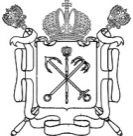 Государственное бюджетное общеобразовательное учреждениесредняя общеобразовательная школа № 654 с углублённым изучением предметов художественно-эстетического цикла «Хореография»Кировского района Санкт-ПетербургаПОЛОЖЕНИЕо комиссии по рассмотрению вопросов о предоставлении питания обучающимся,
находящимся в трудной жизненной ситуации, и порядок работы комиссии по рассмотрению вопросов о предоставлении питания обучающимся,
находящимся в трудной жизненной ситуации,
Государственного бюджетного общеобразовательного учреждения
средняя общеобразовательная школа № 654 с углубленным изучением предметов художественно-эстетического цикла «Хореография» Кировского района Санкт-Петербурга
I.ОБЩИЕ ПОЛОЖЕНИЯНастоящее Положение о комиссии по рассмотрению вопросов о предоставлении питания обучающимся, находящимся в трудной жизненной ситуации (далее - Положение), и Порядок работы комиссии по рассмотрению вопросов о предоставлении питания обучающимся, находящимся в трудной жизненной ситуации (далее - Порядок), определяет цели и порядок работы комиссии по рассмотрению вопросов о предоставлении питания обучающимся, находящимся в трудной жизненной ситуации, в соответствии с главой 18 Закона Санкт-Петербурга от 22.11.2011 № 728-132 «Социальный кодекс Санкт-Петербурга» (далее - Закон Санкт-Петербурга) и постановлением Правительства Санкт-Петербурга от 05.-3.2015 № 247 «О мерах по реализации главы 18 «Дополнительные меры социальной поддержки по обеспечению питанием в государственных образовательных учреждениях Санкт-Петербурга» Закона Санкт-Петербурза «Социальный кодекс Санкт-Петербурга», Распоряжением Комитета по образованию от 03.04.2015 № 1479-р «О мерах по реализации Постановления Правительства Санкт-Петербурга от 05.03.2015 № 247».В соответствии с настоящим Положением и Порядком комиссия по рассмотрению вопросов о предоставлении питания обучающимся, находящимся в трудной жизненной ситуации (далее - Комиссия), создается в Государственном бюджетном общеобразовательном учреждении средняя общеобразовательная школа № 654 с углубленным изучением предметов художественно-эстетического цикла «Хореография» Кировского района Санкт-Петербурга (далее - ГБОУ) в следующих целях:1.2.1. Рассмотрения заявлений о предоставлении питания и прилагаемых к ним документов, подтверждающих наличие трудной жизненной ситуации, перечень которых установлен в соответствии с приложением № 1 Положения и Порядка о комиссии по рассмотрению вопросов о предоставлении питания обучающимся, находящимся в трудной жизненной ситуации, утвержденному Распоряжением Комитета по образованию от 03.04.2015 № 1479-р.1.2.2. Выносит заключение о нахождении обучающегося в трудной жизненной ситуации и принимает решение о ходатайстве предоставления дополнительной меры социальной поддержки по обеспечению питанием и сроках его предоставления обучающимся, находящимся в трудной жизненной ситуации.Состав Комиссии утверждается приказом руководителя ГБОУ на каждый учебный год.В состав Комиссии включаются представители ГБОУ, родители (законные представители) обучающихся в ГБОУ, а также могут быть включены представители органа опеки и попечительства и представители исполнительного органа власти, представители профессиональных союзов и других общественных объединений граждан.Понятия, используемые в настоящем Положении и Порядке, применяются в значениях, определенных Законом Санкт-Петербурга.РАССМОТРЕНИЕ ЗАЯВЛЕНИЙ О ПРЕДОСТАВЛЕНИИ ПИТАНИЯ И ПРИЛАГАЕМЫХ К НИМ ДОКУМЕНТОВ, ПОДТВЕРЖДАЮЩИХ НАЛИЧИЕ ТРУДНОЙ ЖИЗНЕННОЙ СИТУАЦИИ2.1.Заявления о предоставлении питания и прилагаемые к ним документы, подтверждающие наличие трудной жизненной ситуации, поступившие в ГБОУ от родителей (законных представителей) обучающихся, указанных в пункте 4 статьи 82 Закона Санкт-Петербурга не достигших 18 лет, и от обучающихся, указанных в в пункте 4 статьи 82 Закона Санкт-Петербурга, достигших 18 лет, в течение трех рабочих дней со дня приема передаются в Комиссию.2.2.Комиссия в течение пяти рабочих дней со дня приема заявлений на питание и документов, подтверждающих наличие трудной жизненной ситуации, рассматривает их:Проводит проверку поступивших заявлений на питание и документов, подтверждающих наличие трудной жизненной ситуации.Выносит заключение о нахождении обучающегося в трудной жизненной ситуации. Заключение о нахождении обучающегося в трудной жизненной ситуации (далее - заключение Комиссии) оформляется по форме в соответствии с приложением 2 к настоящему Положению и Порядку.2.3. На основании заключения Комиссии ГБОУ оформляет ходатайство о предоставлении питания обучающимся, находящимся в трудной жизненной ситуации, по форме в соответствии с приложением 3 к настоящему Положению и Порядку.ПОРЯДОК РАБОТЫ КОМИССИЮ ПО РАССМОТРЕНИЮ ВОПРОСОВ О ПРЕДОСТАВЛЕНИИ ПИТАНИЯ ОБУЧАЮЩИМСЯ, НАХОДЯЩИМСЯ В ТРУДНОЙ ЖИЗНЕННОЙ СИТУАЦИИ3.1.Работа Комиссии осуществляется в соответствии с планом, утвержденным руководителем ГБОУ, и по мере поступления заявлений на питание и документов, подтверждающих наличие трудной жизненной ситуации.3.2.Заседания Комиссии возглавляет председатель Комиссии. В отсутствие председателя Комиссии заседания Комиссии проводит его заместитель.3.3.Заседания Комиссии организует секретарь Комиссии, также он ведет протоколы заседания Комиссии и готовит заключения Комиссии. Секретарь Комиссии имеет право голоса во время проведения заседаний Комиссии.3.4.В состав Комиссии входит не более 5 человек. Состав Комиссии утверждается руководителем ГБОУ.3.5.На заседании Комиссии при рассмотрении вопросов о предоставлении питания обучающимся, находящимся в трудной жизненной ситуации, должно присутствовать не менее 2/3 состава Комиссии.3.6.Рассмотрение заявлений на питание и документов, подтверждающих наличие трудной жизненной ситуации, происходит без присутствия заявителя. В случае необходимости Комиссия по питанию может пригласить родителей (законных представителей) обучающегося, самого обучающего для пояснения по возникшим вопросам или проверки поступивших заявлений на питание и документов, подтверждающих наличие трудной жизненной ситуации.3.7.Комиссия имеет право проверять представленные документы, приглашать на свои заседания представителей государственных и муниципальных органов власти.3.8.Комиссия выносит заключение о нахождении обучающегося в трудной жизненной ситуации и принимает решение о ходатайстве предоставления дополнительной меры социальной поддержки по обеспечению питанием и сроках его предоставления обучающимся, находящимся в трудной жизненной ситуации.3.9.Решение Комиссии принимается простым большинством голосов открытым голосованием. В случае равенства голосов решение принимается в пользу заявителя.3.10. Заседание Комиссии оформляется протоколом с приложением поступивших заявлений на питание и документов, подтверждающих наличие трудной жизненной ситуации, и заключения Комиссии.3.11. Секретарь Комиссии информирует заявителя о принятом решении.ЗАКЛЮЧИТЕЛЬНЫЕ ПОЛОЖЕНИЯ4.1.Решение Комиссии может быть обжаловано в исполнительном органе государственной власти, в ведении которого находится ГБОУ.4.2.Данное Положение может быть пересмотрено и/или изменено в соответствии с изменениями в нормативно-правовой базе. 4.3.Положение принимается на неопределенный срок. После принятия новой редакции Положения предыдущая редакция утрачивает силу.Приложение 1 к ПоложениюПеречень документов, подтверждающих наличие
трудной жизненной ситуацииСвидетельство о рождении обучающегося, не достигшего возраста 14 лет.Документ, удостоверяющий личность обучающегося, достигшего возраста 14 лет (паспорт гражданина Российской Федерации, или временное удостоверение личности, выданное на период его замены, или иной документ, подтверждающий регистрацию (в том числе временную) на территории Санкт-Петербурга).Документ, удостоверяющий личность родителя (законного представителя), представителя обучающегося (паспорт гражданина Российской Федерации, или временное удостоверение личности, выданное на период его замены, или иной документ, подтверждающий регистрацию (в том числе временную) на территории Санкт- Петербурга, и документ, подтверждающий полномочия родителя (законного представителя), представителя обучающегося).Документы, подтверждающие, что обучающийся является жертвой вооруженных и межнациональных конфликтов, экологических и техногенных катастроф, стихийных бедствий.Документы, подтверждающие, что обучающийся является членом семьи беженцев или вынужденных переселенцев.Документы, подтверждающие, что обучающийся является жертвой насилия.Документы о доходах семьи за три календарных месяца, предшествующие месяцу подачи заявления на питание.Документы, подтверждающие состав семьи.Справка медицинского учреждения о том, что один из членов семьи обучающегося, проживающего с ним совместно, состоит на учете в противотуберкулезном диспансере.Решение суда об уклонении одного из родителей (законных представителей) от воспитания и содержания ребенка без уважительных причин.Справка медицинского учреждения о том, что один или оба родителя (законных представителя) обучающегося являются инвалидами.Справка медицинского учреждения о том, что один или оба родителя (законных представителя) находятся в тяжелом состоянии, имеют тяжелое заболевание.Справка органа МЧС (или местного самоуправления) о негативных последствиях для семьи обучающегося стихийного бедствия или техногенной аварии.Справка районного органа занятости населения (по месту регистрации), подтверждающая статус безработного для одного или обоих родителей обучающегося.Акт комиссии образовательного учреждения о результатах обследования материальных условий семьи обучающегося.Согласие на обработку персональных данных членов семьи.Иные документы.Приложение 2 к ПоложениюЗаключениео нахождении обучающегося в трудной жизненной ситуацииN	от	20 г.Комиссия по рассмотрению вопросов о предоставлении питания обучающимся, находящимся в трудной жизненной ситуации, созданная в соответствии с приказом (наименование образовательногоучреждения) 	 от 	 N 	В составе:Председатель Комиссии -		Заместитель председателя Комиссии 	Члены Комиссии:Секретарь Комиссии -		Рассмотрела вопрос(ы) о предоставлении питания обучающимся, находящимся в трудной жизненной ситуации, в соответствии с поступившим(и) заявлением(иями) о предоставлении питания и документами, подтверждающими наличие трудной жизненной ситуации, следующего (следующих) обучающегося(ихся):1. 	И т.д.И. Вынесла заключение о нахождении следующего(их) обучающегося(ихся) в трудной жизненной ситуации:1. 	2. 	И т.д.Приняла решение о ходатайстве предоставления дополнительной меры социальной поддержки по обеспечению питанием и сроках его предоставления следующе- му(им) обучающемуся(имся), находящемуся(имся) в трудной жизненной ситуации, указанному(ым) в пункте II настоящего заключения:1. 	2. 	И т.д.Не вынесла заключение о нахождении следующего(их) обучающегося(ихся) в трудной жизненной ситуации:1.__________________________________________________________________2. ___________________________________________________________________________________И т.д. ____________________________________________________________________Ходатайство о предоставлении питания обучающимся, находящимся в трудной жизненной ситуацииХодатайство о предоставлении питания обучающимся, находящимся втрудной жизненной ситуацииАдминистрация (наименование образовательного учреждения)	в соответствии с Законом Санкт-Петербурга от 22.11.2011 № 728-132 «Социальный кодекс Санкт-Петербурга», постановлением Правительства Санкт-Петербурга от 05.03.2015 № 247 «О мерах по реализации главы 18 «Дополнительные меры социальной поддержки по обеспечению питанием в государственных образовательных учреждениях Санкт-Петербурга «Закона Санкт-Петербурга «Социальный кодекс Санкт-Петербурга», заключением комиссии (наименование образовательного учреждения) 		о нахождении обучающихся в трудной жизненной ситуации от	20	№	ходатайствует перед	(наименование исполнительногооргана государственной власти, в ведении которого находится образовательное учреждение)	о предоставлении дополнительной меры социальной поддержкипо обеспечению питанием следующему(им) обучающемуся(имся) (наименование образовательного учреждения)Заключение комиссии (наименование образовательного учреждения)о нахождении обучающихся в трудной жизненной от	20ситуацииN	прилагается.Подпись руководителя образовательного учреждения                                        УЧТЕНОмотивированное мнение Совета родителейПротокол № 1 от «27» августа 2019ПРИНЯТО Советом ГБОУ СОШ №654 Кировского района Санкт-Петербурга Протокол № 1 от «28» августа 2019УТВЕРЖДЕНО Директор ГОУ СОШ №654                                                              Кировского района                                                     Санкт-Петербурга                                                                               ГалеевН.Ф.__________                                               Приказ № 131-о от «28» августа 2019 Председатель Комиссии(подпись)(ФИО)Секретарь Комиссии(подпись)(ФИО)Оформляется на бланке образовательного учреждения (с исходящими реквизитами)В адрес исполнительного органа государственной власти, в ведении которого находится образовательное учреждение1. (ФИО)сроком с20 _ по20_2. (ФИО)сроком с20_ по20_И т.д. (ФИО)сроком с20_ по20_